Конспект НОДпо познавательному развитию «Путешествие в старину» старшая группа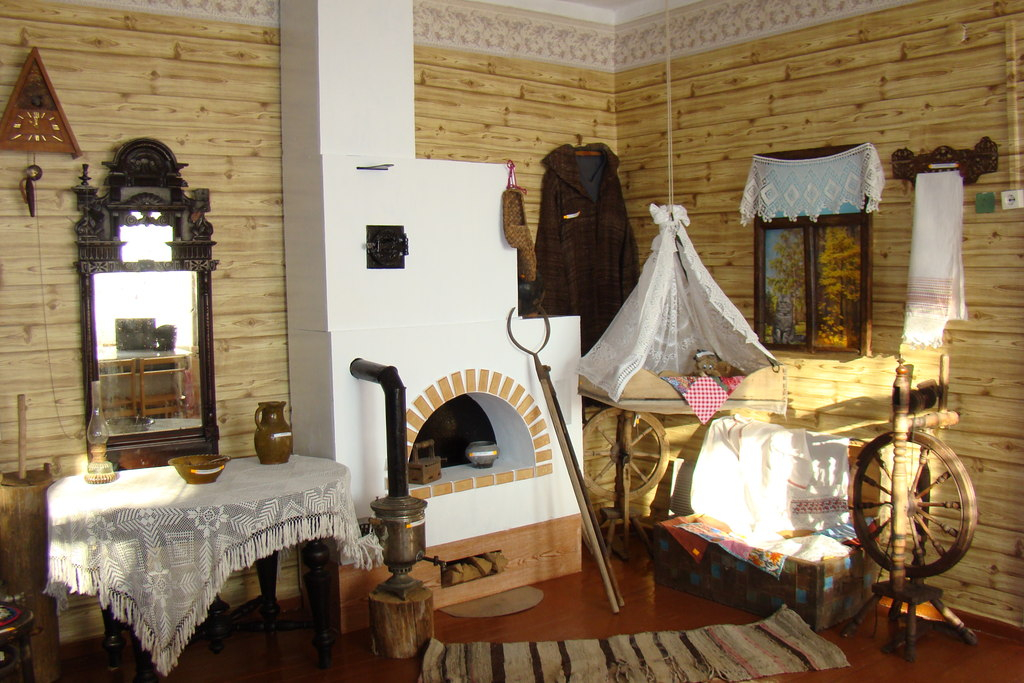 Подготовила и провела:Воспитатель 1 категорииМДОБУ Д /с КВ «Солнышко»Колодко Т.В.Аннотация к НОД по познавательному развитию «Путешествие в старину»Актуальность:   В настоящее время, к сожалению, наблюдается утрата интереса к прошлому истории, его наследию. Дети дошкольного возраста поверхностно знакомы с тем, как жили люди раньше, как выглядело их жильё, и как люди устраивали и украшали  свой быт. Цель: Познакомить детей с особенностями быта, традициями и культурой русского народа. Инновационная направленность: Занятие позволяет  детям проникнуть  в историю русского быта. Приобщиться в ходе  практической  деятельности  к русской  культуре, играм, и к  художественному  труду.Образовательная область -  познавательное развитие: расширение кругозора детей из таблицына протяжении всего занятия, дети познают быт и культуру русской избы.Образовательная область -  речевое развитие:  в ходе занятия дети общаются, делятся впечатлениями, пытаются сочинять небыли.Образовательная область  - социально – коммуникативное развитие: дети не только систематизируют  знания  об истории, быте и культуре русского народа , но и  сами проживают отдельные моменты из жизни людей (игры, труд)Образовательная область -  художественно – эстетическое развитие: В данном контексте дети с интересом рассматривают  предметы  старины: ложки, рушник, игрушки, а также участвуют в изготовлении куклы своими руками. Образовательная область  - физическое развитие: на занятии была проведена  игра средней  подвижности  «Чурилки»Степень распространения представленного материала: может быть использовано педагогами данного детского сада и коллегами из других детских садов. Вид деятельности: Познавательно – исследовательская деятельностьТип деятельности: ИнтегрированноеЦель: Познакомить детей с особенностями быта, традициями и культурой русского народа. Задачи: - Ознакомить детей с бытом, традицией и особенностями культуры русского народа. - Развивать речевую и познавательную активность. Способствовать развитию положительных эмоций.- Воспитывать уважение к традициям русского народа, культуру поведения, самостоятельность.Ход деятельности:Дети вместе с основным воспитателем беседуют о погоде, смотрят в окно.Входит воспитатель, в руках сундучок. Вос –ль: Здравствуйте ребята, я вас не отвлекаю? Помните, мы с вами в прошлый раз  познакомились с авторской сказкой Ирины Никитиной, как она называлась?Ответы детей: «Сказка про волшебный сундучок»Вос- ль: А какое же волшебство было связано с этим сундучком?Ответы детей: Пёрышки в сундучке исполняли желание девочки.Вос- ль: Да, действительно,  в сундучке были волшебные пёрышки, они исполняли желания девочки Сары. Как только желание исполнялось, пёрышки исчезали.Вос –ль: Я вот вчера была в гостях у своей любимой бабушки и увидела там такой же сундучок, решила принести его в группу и вам показать.Рассматривание сундучка Вос-ль: Какой он красивый, расписной, как будто бы из сказки. Мне было очень интересно, когда бабушка сказала, что раньше в таких сундуках хранили различные вещи и предметы.А хотите мы с вами посмотрим, что же моя бабушка хранила в сундуке. Но чтобы его открыть, необходимо сказать, слова волшебные, так меня бабушка учила: «Сундучок, сундучок, разукрашенный бочок, свою крышку открывай, нас скорее удивляй!»Вос – ль: Посмотрите, что это? Ответы детей: РушникВос – ль: Да, ребята, это рушник. Не зря он оказался у бабушки в сундучке, это предмет старины. А для чего же нужен был рушник?Ответы детей:Вос – ль: В старину рушник использовали по назначению, т.е. вытирали руки, лицо, это,  то же самое, что и полотенце в наше время. А ещё им украшали избу. Использовали его на свадьбах и  когда рождались дети.А хозяйки, рушником накрывали каравай свежего испеченного хлеба, чтобы хлеб оставался  румяным и ароматным.Вос – ль: А как вы думаете, что же ещё есть в бабушкином сундучке?Ответы детей: Воспитатель,  вместе с детьми заглядывает  в сундучок.Вос – ль: Ничего тут нет. Я то, думала, что у бабушки тут  чугунный горшок  или ложки деревянные,  а может быть и скатерть для стола. Ну да ладно, уберу рушник на место.  (Из рушника падают четыре пёрышка) Ой, посмотрите, перышки, какие – то разноцветные. Странно, для чего они нужны? Ответы детей:Вос – ль:А всё - таки, вот бы нам оказаться в старине и узнать, как там всё устроено? (звучит сказочная мелодия, одно пёрышко убираю)Вос –ль: Ой, посмотрите в сундучке уже 3 пёрышка, и музыка, какая – то играет,  (звучит русская народная музыка) вы слышите? Пойдемте, посмотрим, откуда музыка звучит.Воспитатель и дети направляются в музыкальный зал.Вос –ль: Ребята, вот мы с вами и попали в старину, в настоящую русскую избу. Посмотрите, как здесь нарядно и красиво.Вос –ль: Что в русской избе было самое главное? Ответы детей: ПечьВос – ль: Конечно же, русская печь. Как про неё говорили?Ответы детей:  «Печь – матушка», «Печь – кормилица»,Вос –ль: А ещё говорили что печь – поила, кормила и спать укладывала. Что значит, спать укладывала? Ответы детей:Вос –ль: А для чего ещё печь нужна была?Ответы детей: Вос –ль: Правильно ребята, на печи сушили одежду, обувь, грибы, ягоды, мелкую рыбёшку.Вос – ль: А какие предметы всегда стояли рядом с печью?Ответы детей: Ухват, кочерга, хлебная лопата.Вос –ль: Печь  считали гордостью русского народа. Вос –ль: Рядом с печью всегда стоял стол, он обязательно был покрыт скатертью. В обычное время, когда за столом никто не находился, на столе всегда был хлеб, и солонка с солью. Это должно было обеспечить достаток и благополучие в доме.Вот бы посмотреть, как кушали в старину …   Звучит сказочная музыка   (убираю  второе пёрышко)Вос –ль: Посмотрите ребята в окошко (экран мультимедиа) Вос –ль: Вот она - семья. У каждого домочадца было своё место за столом. А самое почётное место во главе стола занимал хозяин дома. Он и обеспечивал порядок за столом, если кто-нибудь баловался, мог получить и ложкой в лоб.Вос –ль: Интересно то, что в давние времена ложка у каждого была своя, и чужой пользоваться было нельзя, запасных ложек не было.Вос –ль: А как вы думаете, когда гости приходили, где же ложку было  взять? Ответы детей: Вос –ль:  А когда приходили гости, принято было приносить ложку с собой. Была в народе такая пословица «Запасливый гость без ложки не ходит». Вос –ль: Ложки использовали, не только для приёма пиши, но и играли на них. Хотите тоже попробовать? Игра с ложками.Вос –ль: Даа, хорошо народ веселился в старину. Но не только весельем был занят народ, но и делами каждодневными. Жаль, что я не могу вам всего этого показать…Звучит сказочная музыка (убираю третье пёрышко)Вос –ль: Ребята, кажется, я всё поняла – всё дело в волшебных пёрышках, это они исполняют  наши желания. Даже сейчас, посмотрите на наше окно – мы можем увидеть, чем вечерами занимались люди в избе: кто - то пряжу прял да вышивал, кто – то хлеб да пироги пёк, кто –то ложки делал, а кто то, корзины и лапти плёл из лыка (рассматриваем слайды)Вос – ль: Этим всем занимались взрослые, а что же делали дети в это время, как вы думаете?Ответы детей:Вос –ль: Любили дети и в игры поиграть. Была такая интересная игра, она называлась «Чурилки»Выбирают двоих детей, одному завязывают платком глаза, другому дают колокольчик, затем дети ведут хоровод вокруг них и поют:Колокольцы бубенцы,Раззвонились удальцы.Диги –диги –диги –дон,Отгадай, откуда звон?После этих слов игрок с колокольчиком начинает звонить и ходить по кругу, а жмурка старается его поймать.Вос – ль: Но самое любимое занятие для детей были – игры с незатейливыми игрушками. Это деревянные лошадки, глиняные  свистульки, а ещё  были куклы из лыка. (рассматриваем слайды)Лыко - природный материал. Его получали из молодых  стволов деревьев, таких как дуб, берёза, а чаще всего липа. Этот материал люди заготавливали весной, так как именно в это время кора деревьев была мягкая, не окрепшая. Всё лето и осень его вымачивали и сушили. А затем долгими зимними вечерами плели из лыка корзины, лапти и различную хозяйственную утварь. (рассматриваем слайды)    А в это время маленькие дети со старшими братьями и сёстрами плели кукол из лыка для развлечения, и с удовольствием с ними играли. (рассматриваем слайды)Считалось раньше, что куклы, сделанные своими руками,  приносили в дом счастье и отпугивали различные болезни от себя.  (рассматриваем слайды)Вы наверное заметили, что все куклы были без лица, дело в том что не принято было делать куклам лицо, считалось это могло притянуть в дом беду.Вот бы нам тоже сплести таких кукол…Звучит сказочная музыка. Воспитатель обращает внимание детей на стол накрытый скатертью.Вос – ль: Только не успела, я и помечтать, как пёрышки снова нам помогли, ну прям как в сказке.Посмотрите, здесь есть всё для изготовления таких кукол (заготовки, косыночки и фартуки, а ещё украшение для наших кукол – бусы). Ну что же, присаживайтесь на лавку,  и мы с вами попробуем сделать  таких кукол.Вот наша заготовка, у неё уже есть руки, это деревянные палочки. Наденем фартук, повяжем голову косынкой и бусы для красоты. Вот моя кукла и готова. А теперь вы попробуйте.Очень важно выполнять работу и думать о чём – то приятном, тогда наши куклы принесут нам счастье в дом.Дети выполняют работу.Вос –ль: Раньше не было телефонов и телевизоров и, во время какой – либо работы люди любили развлекать себя словесными играми, песнями, частушками, но больше всего они любили сочинять небылицы. А вы знаете, что такое небылицы?Ответы детей: Вос  - ль: Небылица – это шуточный рассказ о том, чего не может быть и не бывает на свете. Вот, например:   Сидит ёжик на берёзе – Новая рубашечкаНа головке сапожок,На ноге фуражечка.Или вот такая, например:Между небом и землёйПоросёнок рылсяИ нечаянно хвостом К небу прицепился.А  давайте с вами, пока вы заняты делом попробуем сочинить свои  небылицы.Во время плетения кукол, воспитатель вместе с детьми сочиняет небылицы.Вос –ль: Ну что же, ребята, нам пора возвращаться в наше время. Очень хорошо, что у нас с вами останутся такие замечательные куклы, и мы заберём их с собой, покажем родителям и друзьям, а может быть,  вы много таких дома сделаете. Ребята, а где же наш сундучок, нам нужно непременно забрать его с собой?С миром красочным, волшебнымНам пора прощаться,И всем вместе в детский сад Нужно возвращаться.Звучит музыка из группы.Из музыкального зала все переходят в группу.Подведение итога в группе.Вос –ль : Вот мы и в детском саду. А где же мы с вами до этого были?Ответы детей: В русской избе.Вос –ль: Что нового вы узнали, с чем познакомились?  Что вам больше всего понравилось в русской избе? А как же называется природный материал, из которого мы с вами сделали таких красивых кукол? Ну что же, па мне пора возвращать бабушке сундучок, заодно расскажу ей о нашем путешествии в старину…Образовательная деятельность в детском саду (конспект занятия)Организационная информацияОрганизационная информацияОрганизационная информацияПримечание1.Доминирующая образовательная область Познавательное развитие2.Вид деятельности детей Познавательно -  исследовательская деятельностьМетодическая информация	Методическая информация	Методическая информация	1.Тема образовательной деятельности«Путешествие в старину»2.Методы и приемы реализации содержания занятияНаглядный: рассматривание предметов русского быта, просмотр презентации, показ изготовления куклы.Словесный: подача воспитателем нового материала. Практический: игра на ложках, хороводная игра «Чурилки», выполнение работы детьми по изготовлению кукол.3.Интеграция образовательных областей«Познавательное развитие», «речевое развитие», «художественно-эстетическое развитие», « физическое развитие», «социально – коммуникативное развитие».4.Возрастная группа:Старшая группа 5 -6 лет.5.Цель:Познакомить детей с особенностями быта, традициями и культурой русского народа. 6.Задачи:6.1Ознакомить детей с бытом, традицией и особенностями культуры русского народа. 6.2Развивать речевую и познавательную активность. Способствовать развитию положительных эмоций.6.3Воспитывать уважение к традициям русского народа, культуру поведения, самостоятельность.7.Планируемые результаты:7.1Дети  накапливают знания о культуре русского народа,  традициях, предметах русского быта.7.2Ребёнок обладает установкой положительного отношения к миру, к другим людям, самому себе;Ребёнок обладает развитым воображением, которое реализуется в практической деятельности;Ребёнок хорошо владеет устной речью и может выразить свои мысли;У ребёнка развито образное и пространственное мышление (способен соблюдать пропорции, кругозор, умение конструировать из природного материала)7.3У детей развита мелкая моторика  и зрительно-двигательная готовность, что обеспечивает творческое решение поставленных задач.8.Организация среды для проведения занятия (образовательной деятельности)Занятие проводится в музыкальном зале. Ход занятия разворачивается в русской избе. По залу расставлены предметы и атрибуты русского быта. Используется мультимедиа для показа слайдов. Предметно развивающая среда на каждого ребёнка (заготовки кукол из лыка, различные кусочки ткани, украшение для кукол – бусы), образец готовой работы.9Подготовка к образовательной деятельности на занятии в режимные моментыБеседы о быте русского народа. Чтение авторской сказки Ирины Никитиной «Сказка про волшебный сундучок».Рассматривание и чтение книг о русских народных промыслах, рассматривание иллюстраций, заучивание пословиц, поговорок, просматривание презентаций.Конспект занятия (образовательной деятельности)Конспект занятия (образовательной деятельности)Конспект занятия (образовательной деятельности)I.Вводная часть1.1Введение в тему (создание проблемной ситуации)Воспитатель вносит в группу сундучок. Рассматривание рушника из сундучка.2 мин1.2Мотивация деятельности детейВолшебные перышки «переносят» детей в старину.1 мин1.3Целеполагание (с помощью педагога дети формулируют цель своей деятельности или принимают цель педагога)Рассматривание русской избы.1 минII.Основная часть:2.1Актуализация ранее приобретенных знанийБеседа о русской печи, предметах русского быта8 мин2.2Добывание (сообщение и приятие) нового знанияЗнакомство с природным материалом - лыко.3 мин2.3Самостоятельная деятельность детей по закреплению нового знанияИзготовление детьми кукол из лыка. Сочинение небылиц.7 минIII.Заключительная часть3.1Анализ и самоанализ деятельности детейРассматривание готовых работ. Анализ и взаимоанализ2 минIV.Дальнейшая разработка темы (развивающая среда)Дальнейшая разработка темы (развивающая среда)4.1Подвести детей к тому, что на следующих занятиях продолжим знакомиться с новыми видами народных кукол.1мин4.24.34.4